Publicado en Valencia el 11/07/2016 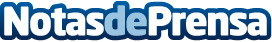 Pinbo: evolucionar la compraventa de segunda mano por InternetEn el mayor momento de auge de la compraventa de segunda mano por Internet sigue habiendo una desconfianza y una inseguridad que es necesario atajar. Pinbo quiere aportar la agilidad, comodidad y seguridad que las webs generalistas de anuncios actuales carecen para acabar con el fantasma de las estafasDatos de contacto:Pinbo CBNota de prensa publicada en: https://www.notasdeprensa.es/pinbo-evolucionar-la-compraventa-de-segunda_1 Categorias: Emprendedores E-Commerce Ciberseguridad Dispositivos móviles http://www.notasdeprensa.es